Persia/Greek NotesPersiaBy ____________________ BCE, _______________________ had established a massive empire from the Middle East to _____________________Tolerant of ________________________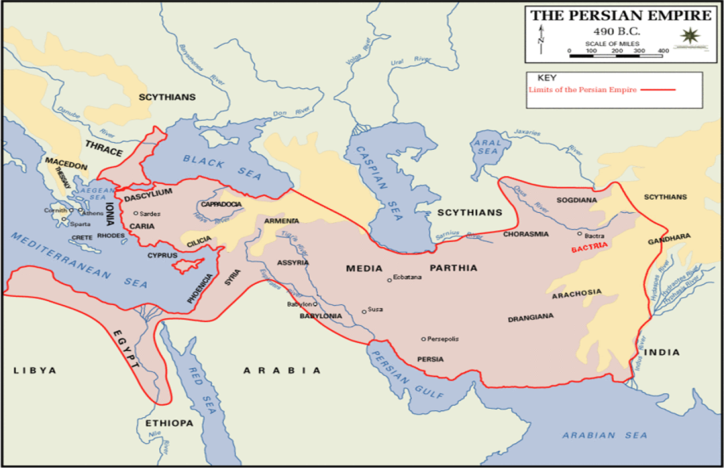 ____________________Greeks were an ____________________  people who took over the Balkan Peninsula by _______________________Early kingdom of _____________________  around 1400sKingdom in Homer’s epics about the ________________________Rapid rise in Greek Civilization from _______________________________________________________________________________ concept, rather than a single political unit.Trade and economy __________________________Alphabet based off of ______________________  alphabetAthens and Sparta become the two ____________________________ city-states________________Strong _______________________________ dominating a slave population__________________Strong commercial, ________________________________  (also with slaves)ATHENS AND SPARTABoth city-states cooperated between 500 and 449 to defeat a huge _________________After this, ______________ and Greek civilization in general reached its zenithIn Athens, ______________________  sets the model for democratic negotiationDelian League and Peloponnesian League :___________________________________431-404 BCE_______________________________Sparta technically wins, but both city-states are so weak that ambitious kings from ________________ soon conquer the cities._________________________________ Alexander the Great__________________________________Alexander expands Greek influence beyond the peninsula, to…__________________, ____________,__________________ _______________,____________Short-lived…Alexander dies at 33 after ____________________________________________________________________________________________ merge with other Middle Eastern forms during this time period (Hellenism)_____________________________ flourishedImportant _____________________________ were established like Alexandria, in Egypt